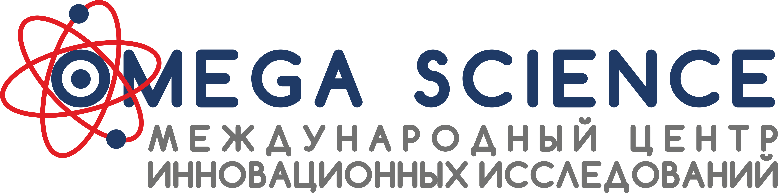 Международная научно-практическая конференцияНОВАЯ НАУКА: ИСТОРИЯ СТАНОВЛЕНИЯ, СОВРЕМЕННОЕ ПОЛОЖЕНИЕ, ВОЗМОЖНОСТИ РАЗВИТИЯ17 сентября 2022 г.г. Оренбург, РФ Форма участия – заочная, без указания формы проведения в сборнике.По итогам конференции издается сборник статей, который размещается в eLibrary (без РИНЦ) с постатейной разметкой.Авторам бесплатно в электронном виде высылаются сборник статей, программа конференции и сертификат участника, а также, при наличии научного руководителя – благодарность.ШИФР КОНФЕРЕНЦИИ: KON-454ОСНОВНЫЕ СЕКЦИИ КОНФЕРЕНЦИИКАК СТАТЬ УЧАСТНИКОМ КОНФЕРЕНЦИИ1. Для участия в работе конференции необходимо до 17 сентября 2022 г. включительно выслать на электронный адрес nauka@os-russia.com следующие материалы: а) статью, оформленную в соответствии с требованиями и образцом;б) анкету участника конференции, оформленную по образцу;в) скан-копию (фотографию) или скриншот (при он-лайн оплате) квитанцииВ имени файлов необходимо указать фамилию автора (первого автора, если авторов несколько) (например: Марков Е.Е.-статья, Марков Е.Е.-анкета, Марков Е.Е.-квитанция). В теме письма укажите: KON-454, ФИО автораПри получении материалов Оргкомитет проводит проверку и рецензирование материалов и в течение 2 рабочих дней направляет на электронный адрес автора письмо с подтверждением принятия материалов, либо необходимостью внесения правок. 2. Желательна отправка материалов (статья и анкета) для предварительной проверки. После проверки автору будет направлено письмо с результатами проверки и подробной инструкцией по оплате организационного взноса3. Публикация материалов будет осуществляться только после оплаты организационного взноса. Обязательно присылайте документ, подтверждающий оплату орг. взноса.МАТЕРИАЛЫ КОНФЕРЕНЦИИВсем участникам БЕСПЛАТНО высылается в электронном виде:СБОРНИК СТАТЕЙ. Сборнику присваиваются индексы УДК, ББK и ISBN. Сборник размещается в научной электронной библиотеке elibrary.ru (без РИНЦ).ПРОГРАММА КОНФЕРЕНЦИИ. Содержит основную информацию о конференции и список участников научной конференцииСЕРТИФИКАТ УЧАСТНИКА. Утверждается подписью и печатью председателя организационного комитета. В сертификате указываются ФИО автора, название статьи, а также информация о конференции.БЛАГОДАРНОСТЬ. Выдается научному руководителю (при наличии) от имени МЦИИ Omega science и заверяется подписью руководителя и печатью научного издательства. - - - - - - - - - - Так же возможно получение ДИПЛОМА I, II или III степени. Предоставляется по результатам анализа научной статьиСРОКИ ПУБЛИКАЦИИ И РАССЫЛКИ- в течение 3 рабочих дней размещение на сайте в разделе «Архив конференций»;- в течение 5 рабочих дней рассылка электронных изданий и документов;- в течение 7 рабочих дней рассылка (при заказе) печатных изданий и документов;- в течение 15 рабочих дней размещение сборника в научной библиотеке elibrary.ru.ТРЕБОВАНИЯ К МАТЕРИАЛАМ (Подробнее https://os-russia.com/trebovaniya-k-materialam)ОБРАЗЕЦ ОФОРМЛЕНИЯ ОБРАЗЕЦ ОФОРМЛЕНИЯ ШАПКИ СТАТЬИ, НАПИСАННОЙ С НАУЧНЫМ РУКОВОДИТЕЛЕМАНКЕТА / ЗАЯВКА (Скачать анкету https://os-russia.com/INFORM/os-konf-anketa.doc )ФИНАНСОВЫЕ УСЛОВИЯРЕКВИЗИТЫ ДЛЯ ОПЛАТЫ1. Получатель ООО «ОМЕГА САЙНС»ИНН 0274 186 220		  КПП 0274 01 001Р/С 407 028 105 060 000 077 75Башкирское отделение ПАО Сбербанк № 8598БИК 048 073 601 Кор счет 301 018 103 000 000 006 01 в РКЦ НБ РБНазначение «За участие в конференции ФИО. Без НДС».2. Квитанцию можно скачать по ссылке « https://os-russia.com/INFORM/OS-kvitanciya.pdf » 3. Возможна on-line оплата орг. взноса по ссылке «https://os-russia.com/rekvizityi »4. Для получения реквизитов участникам из других стран необходимо обратиться к организаторам: nauka@os-russia.comТИПОВЫЕ ВЫХОДНЫЕ ДАННЫЕМарков Е.Е. Система бухгалтерского учета [Текст] // Сборник статей Международной научно-практической конференции «НОВАЯ НАУКА: ИСТОРИЯ СТАНОВЛЕНИЯ, СОВРЕМЕННОЕ ПОЛОЖЕНИЕ, ВОЗМОЖНОСТИ РАЗВИТИЯ» (Оренбург, 17 сентября 2022 г.). – Уфа: OMEGA SCIENCE, 2022. – с. 30-39----------------------------------------------------------------------------МЕЖДУНАРОДНЫЙ ЦЕНТР ИННОВАЦИОННЫХ ИССЛЕДОВАНИЙ «OMEGA SCIENCE» os-russia.com  ||   nauka@os-russia.com  ||  +7 960 800 41 99  ||  +7 347 299 41 99Секция 01. Физико-математические наукиСекция 02. Химические наукиСекция 03. Биологические наукиСекция 04. Геолого-минералогические наукиСекция 05. Технические науки Секция 06. Сельскохозяйственные наукиСекция 07. Исторические наукиСекция 08. Экономические наукиСекция 09. Философские наукиСекция 10. Филологические наукиСекция 11. Юридические наукиСекция 12. Педагогические наукиСекция 13. Медицинские наукиСекция 14. Фармацевтические наукиСекция 15. Ветеринарные наукиСекция 16. ИскусствоведениеСекция 17. АрхитектураСекция 18. Психологические наукиСекция 19. Социологические наукиСекция 20. Политические наукиСекция 21. КультурологияСекция 22. Науки о землеАктуальность. Статья должна быть на актуальную тему и содержать результаты самостоятельного исследования, а также не должна быть опубликована ранее.Оригинальность по системе www.antiplagiat.ru/ должна составлять не менее 65%. Увеличение оригинальности текста с помощью недобросовестных методов недопустимо Статьи принимаются на русском и английском языкахТребования к оформлениюФормат страницы: А4 (210x297 мм),Поля (верхнее, нижнее, левое, правое) - 20 мм;Шрифт: кегль - 14, тип: Times New RomanМежстрочный интервал – полуторный. Нумерация страниц не ведетсяОбъем статьи - от 3 до 25 страниц формата A4Очередность изложения материала в статьеУДК. Можно найти на сайте: http://teacode.com/online/udc/Фамилия, имя, отчество автора (-ов).Ученая степень и звание, место работы/ учебы и город.Заглавными буквами название работы.Аннотация (не более 500 символов)Ключевые слова (5-7 слов)Пункты 2,3,4,5,6 на английском языке (по желанию)Текст статьиСписок использованной литературыЗнак копирайта (©), с указанием автора(-ов) и года (2022).Аннотация - краткое содержание статьи, включающее актуальность и выводы.Ключевые слова- это слова, которые характеризуют область и тему исследования.Литература оформляется под названием «Список использованной литературы:» по ГОСТ Р 7.0.5-2008. В тексте обозначается квадратными скобками с указанием номера источника по списку и через запятую – номера страницы. Например: [5, с. 115]. Список нумеруется вручную (не автоматически). Постраничные и концевые сноски запрещены.Рисунки и таблицы должны быть вставлены в текст и пронумерованы. Название и номера рисунков указываются по центру под рисунками, названия и номера таблиц с права – над таблицамиПример:                              Рис. 1. Название рисункаПример:                                                                      Таблица 1. Название таблицыКоличество авторов - не более 4.Ответственность. За содержание и грамотность материалов, предоставляемых в редакцию, юридическую и иную ответственность несут авторы. Статья будет опубликована в авторской редакции.УДК 330Марков Е.Е.канд. экон. наук, доцент ОГУ, г. Оренбург, РФ (пустая строка)НАЗВАНИЕ СТАТЬИ (пустая строка)АннотацияРусский языкКлючевые словаРусский язык(пустая строка)Markov E.E.PhD in Economics, Associate Professor OSU,Orenburg, RF (пустая строка)ARTICLE TITLE(пустая строка)AbstractАнглийский языкKeywordsАнглийский язык(пустая строка)Текст. Текст. «Цитата» [1, с. 35]. Текст(см. табл. 1). (пустая строка)Таблица 1. Название таблицы(пустая строка)Текст. Текст (рис 1.).(пустая строка)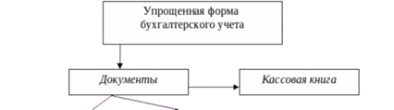 Рис. 1. Название рисунка(пустая строка) Текст. Текст.(пустая строка)Список использованной литературы: 1. Литература2. Литература© Марков Е.Е., 2022Иванов А.АСтудент 3 курса экономического факультетаНаучный руководитель: Марков Е.Е.канд. экон. наук, доцент ОГУ, г. Оренбург, РФ Направляя данную анкету/заявку и материалы для публикации:– полностью и безоговорочно соглашаюсь со всеми условиями Договора о публикации научных, научно-практических и методических материалов, представленного на сайте https://os-russia.com– подтверждаю, что все соавторы проинформированы относительно условий Договора о публикации научных, научно-практических и методических материалов и получено согласие всех соавторов на его заключение на условиях, предусмотренных ДоговоромНаправляя данную анкету/заявку и материалы для публикации:– полностью и безоговорочно соглашаюсь со всеми условиями Договора о публикации научных, научно-практических и методических материалов, представленного на сайте https://os-russia.com– подтверждаю, что все соавторы проинформированы относительно условий Договора о публикации научных, научно-практических и методических материалов и получено согласие всех соавторов на его заключение на условиях, предусмотренных ДоговоромНаправляя данную анкету/заявку и материалы для публикации:– полностью и безоговорочно соглашаюсь со всеми условиями Договора о публикации научных, научно-практических и методических материалов, представленного на сайте https://os-russia.com– подтверждаю, что все соавторы проинформированы относительно условий Договора о публикации научных, научно-практических и методических материалов и получено согласие всех соавторов на его заключение на условиях, предусмотренных ДоговоромНаправляя данную анкету/заявку и материалы для публикации:– полностью и безоговорочно соглашаюсь со всеми условиями Договора о публикации научных, научно-практических и методических материалов, представленного на сайте https://os-russia.com– подтверждаю, что все соавторы проинформированы относительно условий Договора о публикации научных, научно-практических и методических материалов и получено согласие всех соавторов на его заключение на условиях, предусмотренных ДоговоромНаправляя данную анкету/заявку и материалы для публикации:– полностью и безоговорочно соглашаюсь со всеми условиями Договора о публикации научных, научно-практических и методических материалов, представленного на сайте https://os-russia.com– подтверждаю, что все соавторы проинформированы относительно условий Договора о публикации научных, научно-практических и методических материалов и получено согласие всех соавторов на его заключение на условиях, предусмотренных ДоговоромНаправляя данную анкету/заявку и материалы для публикации:– полностью и безоговорочно соглашаюсь со всеми условиями Договора о публикации научных, научно-практических и методических материалов, представленного на сайте https://os-russia.com– подтверждаю, что все соавторы проинформированы относительно условий Договора о публикации научных, научно-практических и методических материалов и получено согласие всех соавторов на его заключение на условиях, предусмотренных ДоговоромФамилия, имя, отчество -  ФИО указывается полностью у каждого автораУч. звание, уч. степеньМесто работы или учебы, должность или курсКонтактный e-mailКонтактный телефонАвтор 1Автор 2Автор 3Автор 4Науч. рук. - Научному руководителю предоставляется благодарность. Он должен быть отражен как научный руководитель в начале статьи.Тема статьиТема статьиТема статьиКоличество страниц в статье- Стоимость публикации 1 страницы – 90 руб.- Минимальный объем статьи – 3 страницыКоличество страниц в статье- Стоимость публикации 1 страницы – 90 руб.- Минимальный объем статьи – 3 страницыКоличество страниц в статье- Стоимость публикации 1 страницы – 90 руб.- Минимальный объем статьи – 3 страницыСекция / направление / разделСекция / направление / разделСекция / направление / разделНужна ли справка-подтверждение о принятии статьи к публикации?- Стоимость справки – 50 руб.- Справка высылается на электронный адрес в формате pdf в течение 1 рабочего дняНужна ли справка-подтверждение о принятии статьи к публикации?- Стоимость справки – 50 руб.- Справка высылается на электронный адрес в формате pdf в течение 1 рабочего дняНужна ли справка-подтверждение о принятии статьи к публикации?- Стоимость справки – 50 руб.- Справка высылается на электронный адрес в формате pdf в течение 1 рабочего дняНужен ли печатный экземпляр сборника? Если да, то сколько?- Стоимость одного печатного экземпляра сборника -300 руб. (для иностранных участников – 700 за экземпляр)Нужен ли печатный экземпляр сборника? Если да, то сколько?- Стоимость одного печатного экземпляра сборника -300 руб. (для иностранных участников – 700 за экземпляр)Нужен ли печатный экземпляр сборника? Если да, то сколько?- Стоимость одного печатного экземпляра сборника -300 руб. (для иностранных участников – 700 за экземпляр)Нужен ли печатный экземпляр сертификата и благодарности?- Стоимость печатных сертификатов и благодарностей – 100 руб. (для иностранных участников – 350 руб.) В стоимость входит отправка печатных сертификатов на всех авторов статьи и благодарности научному руководителю (при наличии)Нужен ли печатный экземпляр сертификата и благодарности?- Стоимость печатных сертификатов и благодарностей – 100 руб. (для иностранных участников – 350 руб.) В стоимость входит отправка печатных сертификатов на всех авторов статьи и благодарности научному руководителю (при наличии)Нужен ли печатный экземпляр сертификата и благодарности?- Стоимость печатных сертификатов и благодарностей – 100 руб. (для иностранных участников – 350 руб.) В стоимость входит отправка печатных сертификатов на всех авторов статьи и благодарности научному руководителю (при наличии)Нужен ли диплом I, II или III степени- Стоимость диплома составляет – 200 руб. (для иностранных участников – 500 руб.). Стоимость включает предоставление диплома в печатном и электронном виде. - Место (I, II или III) определяет организационный комитет конференции по результатам анализа научной статьиНужен ли диплом I, II или III степени- Стоимость диплома составляет – 200 руб. (для иностранных участников – 500 руб.). Стоимость включает предоставление диплома в печатном и электронном виде. - Место (I, II или III) определяет организационный комитет конференции по результатам анализа научной статьиНужен ли диплом I, II или III степени- Стоимость диплома составляет – 200 руб. (для иностранных участников – 500 руб.). Стоимость включает предоставление диплома в печатном и электронном виде. - Место (I, II или III) определяет организационный комитет конференции по результатам анализа научной статьиФИО получателя бандероли.Почтовый адрес для отправки печатных экземпляров.- Данное поле заполняется только при заказе печатных изданий - Адрес указывается: почтовый индекс, страна, название населенного пункта (города, поселка, деревни); название улицы, номер дома, корпус, строение, номер квартиры или офиса;ФИО получателя бандероли.Почтовый адрес для отправки печатных экземпляров.- Данное поле заполняется только при заказе печатных изданий - Адрес указывается: почтовый индекс, страна, название населенного пункта (города, поселка, деревни); название улицы, номер дома, корпус, строение, номер квартиры или офиса;ФИО получателя бандероли.Почтовый адрес для отправки печатных экземпляров.- Данное поле заполняется только при заказе печатных изданий - Адрес указывается: почтовый индекс, страна, название населенного пункта (города, поселка, деревни); название улицы, номер дома, корпус, строение, номер квартиры или офиса;Кому:Куда:Кому:Куда:Кому:Куда:Шифр или дата конференцииШифр или дата конференцииШифр или дата конференцииKON-454, 17 сентября 2022 г.nauka@os-russia.comKON-454, 17 сентября 2022 г.nauka@os-russia.comKON-454, 17 сентября 2022 г.nauka@os-russia.comУслугаДля участников из РФДля иностранных участниковПубликация 1 страницы статьи130 90 руб.90 руб.Сборник статей, программа конференции, сертификат участника, благодарность научному руководителю в электронном видеБесплатноБесплатноСправка, подтверждающая участие в конференции и принятие статьи к публикации- Справка высылается на электронный адрес в формате pdf в течение 1 рабочего дня50 руб.50 руб.Получение 1 печатного сборника- в стоимость входит почтовая доставка350 300 руб.700 руб.Получение печатных сертификатов участника конференции и благодарности науч. рук-лю- в стоимость входит печать, и доставка сертификатов на всех авторов статьи150 100 руб.350 руб.Диплом I, II или III степени- в стоимость входит электронный и печатный диплом, а также почтовая доставка дипломов на всех авторов статьи300 200 руб.500 руб.Размещение в электронной библиотеке elibrary.ru (без РИНЦ)БесплатноБесплатно